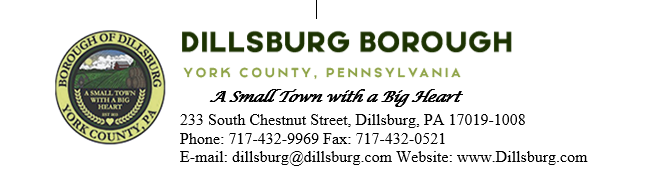 COUNCIL MEETING AGENDA April 9, 2024 at 6:00pmCall to OrderInvocation/Salute to the FlagRoll Call of MembersApproval of the AgendaApproval of the MinutesCommittee Meeting: March 5, 2024Council Meeting: March 12, 2024Public Comment- 5 Minutes per Valid SpeakerSubdivision/Land DevelopmentDepartment ReportsPoliceEMSFire DepartmentPlanning CommissionDillsburg Area AuthorityCommunity GroupsNew Hope MinistriesLogan ParkDillsburg Senior CenterSolicitorEngineerTreasurerTax CollectorBorough Staff ReportMayor’s ReportPresident’s ReportPublic SafetyPublic Works CommitteeAdministrative CommitteeOld BusinessLobar Maintenance AgreementTruck Parking OrdinanceNew BusinessCamera Installation in Community RoomAdjournment